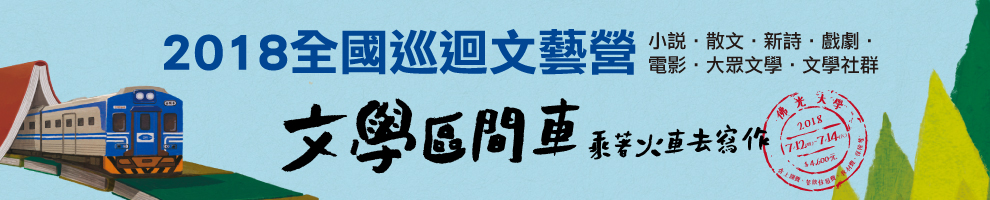 個人報名表個人報名表個人報名表個人報名表個人報名表學員資料學員姓名出生日期民國      年     月     日學員資料身分證字號性別□男   □女學員資料電話(日)                (手機)(日)                (手機)(日)                (手機)學員資料E-mail學員資料聯絡地址                                 (請留6、7月學員資料袋收件地址)                                 (請留6、7月學員資料袋收件地址)                                 (請留6、7月學員資料袋收件地址)學員資料緊急聯絡人緊急聯絡人手機學員資料請於方格內選擇欲參加組別志願序（請標註： 1 第一志願  2 第二志願  3 第三志願）□小說組 □散文組 □新詩組 □大眾文學組 □電影組 □戲劇組 □文學社群組請於方格內選擇欲參加組別志願序（請標註： 1 第一志願  2 第二志願  3 第三志願）□小說組 □散文組 □新詩組 □大眾文學組 □電影組 □戲劇組 □文學社群組請於方格內選擇欲參加組別志願序（請標註： 1 第一志願  2 第二志願  3 第三志願）□小說組 □散文組 □新詩組 □大眾文學組 □電影組 □戲劇組 □文學社群組請於方格內選擇欲參加組別志願序（請標註： 1 第一志願  2 第二志願  3 第三志願）□小說組 □散文組 □新詩組 □大眾文學組 □電影組 □戲劇組 □文學社群組學員資料特殊需求□素食  □行動不便(衣食住行須能自理)□素食  □行動不便(衣食住行須能自理)□素食  □行動不便(衣食住行須能自理)學員資料返家接駁車
(車資另計)□是，□佛光大學→台北車站 （NT$180）□佛光大學→礁溪火車站 (NT$30）□否，自行返家□是，□佛光大學→台北車站 （NT$180）□佛光大學→礁溪火車站 (NT$30）□否，自行返家□是，□佛光大學→台北車站 （NT$180）□佛光大學→礁溪火車站 (NT$30）□否，自行返家發票發票是否需開立□不需要   □需要（請續填以下資料）□不需要   □需要（請續填以下資料）□不需要   □需要（請續填以下資料）發票發票抬頭　發票統一編號發票發票地址　付款費用□課程費用，總計_____元（原價$4600/人，5/31早鳥優惠$3999/人）□返家接駁車費用，總計__________元。□課程費用，總計_____元（原價$4600/人，5/31早鳥優惠$3999/人）□返家接駁車費用，總計__________元。□課程費用，總計_____元（原價$4600/人，5/31早鳥優惠$3999/人）□返家接駁車費用，總計__________元。付款付款方式□劃撥──帳號：01005593  戶名：聯經出版事業股份有限公司□ATM匯款──匯款帳號：064-00100080-4，台灣銀行 松山分行  **匯款帳號末5碼____________□現金付款，□聯經辦公室付款    □聯經門市付款□劃撥──帳號：01005593  戶名：聯經出版事業股份有限公司□ATM匯款──匯款帳號：064-00100080-4，台灣銀行 松山分行  **匯款帳號末5碼____________□現金付款，□聯經辦公室付款    □聯經門市付款□劃撥──帳號：01005593  戶名：聯經出版事業股份有限公司□ATM匯款──匯款帳號：064-00100080-4，台灣銀行 松山分行  **匯款帳號末5碼____________□現金付款，□聯經辦公室付款    □聯經門市付款備註本單填妥後可「郵寄」或「傳真」至聯經出版公司。郵寄地址：22161新北市汐止區大同路一段369號；聯經出版．2018 全國巡迴文藝營小組 收傳    真：(02)8692-5895，傳真後請於上班時間來電確認。洽詢專線：(02)8692-5588#5377、5338或5337（週一～週五 10:00-12:00，14:00-18:00）※以上為旅平險資料使用，請務必填寫正確，以免權益受損。2018全國巡迴文藝營相關消息，請隨時關注「聯合文學雜誌」官網／FB。再次謝謝您的參與！本單填妥後可「郵寄」或「傳真」至聯經出版公司。郵寄地址：22161新北市汐止區大同路一段369號；聯經出版．2018 全國巡迴文藝營小組 收傳    真：(02)8692-5895，傳真後請於上班時間來電確認。洽詢專線：(02)8692-5588#5377、5338或5337（週一～週五 10:00-12:00，14:00-18:00）※以上為旅平險資料使用，請務必填寫正確，以免權益受損。2018全國巡迴文藝營相關消息，請隨時關注「聯合文學雜誌」官網／FB。再次謝謝您的參與！本單填妥後可「郵寄」或「傳真」至聯經出版公司。郵寄地址：22161新北市汐止區大同路一段369號；聯經出版．2018 全國巡迴文藝營小組 收傳    真：(02)8692-5895，傳真後請於上班時間來電確認。洽詢專線：(02)8692-5588#5377、5338或5337（週一～週五 10:00-12:00，14:00-18:00）※以上為旅平險資料使用，請務必填寫正確，以免權益受損。2018全國巡迴文藝營相關消息，請隨時關注「聯合文學雜誌」官網／FB。再次謝謝您的參與！本單填妥後可「郵寄」或「傳真」至聯經出版公司。郵寄地址：22161新北市汐止區大同路一段369號；聯經出版．2018 全國巡迴文藝營小組 收傳    真：(02)8692-5895，傳真後請於上班時間來電確認。洽詢專線：(02)8692-5588#5377、5338或5337（週一～週五 10:00-12:00，14:00-18:00）※以上為旅平險資料使用，請務必填寫正確，以免權益受損。2018全國巡迴文藝營相關消息，請隨時關注「聯合文學雜誌」官網／FB。再次謝謝您的參與！